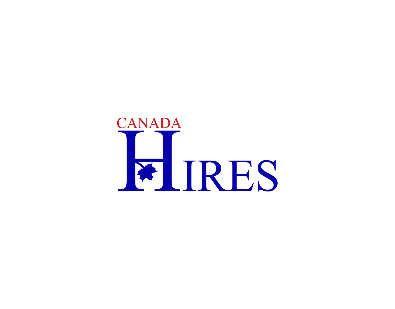 Resume Template InstructionsWelcome to your first step towards landing your dream job! This resume template is designed to help you present your qualifications in a clear, professional format that aligns with Canadian employment standards. Follow these simple instructions to customize your resume:1. Personalize Contact Information: Replace the placeholder information at the top of the resume with your own name, address, phone number, email, and LinkedIn profile.2. Craft Your Professional Summary: Tailor the Professional Summary section to reflect your unique skills and career goals. This is your chance to make a strong first impression, so highlight what makes you the ideal candidate for the job you're applying for.3. Update Your Education & Work Experience: Fill in your education and work experience in reverse chronological order. Be sure to include specific accomplishments and quantify your results whenever possible.4. Showcase Your Skills & Qualifications: List any relevant skills, certifications, and training that make you a strong fit for the position. Don't forget to include languages and any volunteer experiences that demonstrate your versatility and commitment to community involvement.5. Interests & References: Briefly mention any interests that give insight into your personality and work ethic. References should be available upon request; there's no need to list them directly on your resume.For More Resources: Visit canadahires.com for additional guidance on customizing your resume, interview tips, and more resources to help you on your job search journey.[Your Name]
[Your Canadian Address] | Mobile: [+1 613-777-7777] | Email: [youremail@gmail.com] | LinkedIn: [linkedin.com/in/yourprofile]Professional SummaryDynamic and results-oriented professional with a Master’s in Business Administration from the University of Ottawa and extensive experience in program assistance and training operations within multinational corporations. Seeking to leverage my skills and expertise in a challenging role at a forward-thinking organization.EducationMaster’s in Business Administration (MBA), 2013
University of Ottawa, School of BusinessDiploma in Business Administration, 2010
University of Ottawa, School of BusinessProfessional ExperienceProgram Assistant, Microsoft MENA
(September 2017 - Present)Spearheaded the preparation and execution of term programs, enhancing operational efficiency and participant satisfaction.Streamlined registration processes and logistical arrangements for over 100+ events, resulting in a 20% increase in attendance.Developed and managed digital content for social media platforms, growing the program’s online presence by 30%.Training and Recruitment Officer, Arab Bank p.l.c
(March 2014 - June 2016)Designed and implemented comprehensive training programs, aligning with strategic objectives and resulting in a 15% improvement in employee performance metrics.Led recruitment campaigns that filled 50+ positions, reducing hiring time by 25% and turnover by 10%.Managed HR systems and processes, ensuring compliance and improving employee satisfaction scores by 20%.Professional Qualification & TrainingMicrosoft Admin Certification, 2015Volunteer Experience: Beirut Marathon (2011), Blood Bank Drive at AUB (2010), Saint Jude Cancer Center (2009)Leadership Roles: Student Orientation Guide at AUB (2009), Graduation Ceremony Organizer at AUB (2009, 2011), Youth Club SecretarySkillsTechnical Skills: Proficient in Microsoft Office Suite, HR Management Systems, Social Media ManagementSoft Skills: Strong leadership, communication, and organizational skills; adept at problem-solving and project managementLanguagesEnglish (Fluent)French (Intermediate)Arabic (Native)InterestsVolunteering, Latino Dancing, Marathon RunningReferencesAvailable upon request